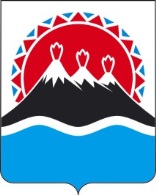 АГЕНТСТВО
по занятости населенияи миграционной политикеКамчатского краяМетодические рекомендациидля работников центров занятости населения по организации сопровождения при содействии занятости инвалидовг. Петропавловск-Камчатский 2018Методические рекомендации могут быть использованы работниками краевых государственных казенных учреждений центров занятости населения Камчатского края при оказании с 01.01.2019 года новой государственной услуги по организации сопровождения при содействии занятости инвалидов.При разработке методических рекомендаций было использовано методическое пособие по предоставлению государственной услуги по организации сопровождения при содействии занятости инвалидов», предоставленное Минтрудом России ( письмо от 24.08.2018 №13-6/10/В-6463), а также использованы учебно-методические и презентационные материалы Санкт-Петербургского научно-практического центра медико-социальной экспертизы, протезирования и реабилитации инвалидов им. Г.А. Альбрехта, предоставленные в октябре 2017 года в ходе проведения в городе Петропавловске-Камчатском обучающего семинара для работников органов службы занятости по распространению идей, принципов и средств формирования доступной среды в рамках реализации государственной программы Российской Федерации «Доступная среда» на 2011-2020 годы».Основные положения норм законодательства Российской Федерации по организации сопровождения при содействии занятости инвалидов органами службы занятостиВопрос трудоустройства инвалидов, их социализация и вовлечение в полноценную общественную жизнь является одним из актуальных в настоящее время. При этом заявительный механизм и традиционные меры активной политики занятости, применяемые по отношению к лицам без инвалидности, являются недостаточными для трудоустройства и закрепления на рабочих местах граждан, имеющих значительные ограничения жизнедеятельности. Эффективным инструментом содействия трудоустройству таких инвалидов на открытом рынке труда может стать персональное сопровождаемое трудоустройство, реализованное в необходимом объеме с учетом нарушений функций и ограничений жизнедеятельности и личностных особенностей инвалида.В соответствии с новой редакцией Закона Российской Федерации от 19.04.1991 № 1032-1 «О занятости населения в Российской Федерации» (далее - Закон о занятости), вступающей в силу с 01.01.2019 (изменения от 29.12.2017 № 476-ФЗ), в целях оказания нуждающимся инвалидам индивидуальной помощи при трудоустройстве, согласно пункту 8 статьи 7.1-1 Закона о занятости, в состав государственных услуг в области содействия занятости вводится новая государственная услуга по организации сопровождения при содействии занятости инвалидов (далее - по организации сопровождения). В соответствии со статьей 7.1-1. Закона о занятости организация, сопровождения при содействии занятости инвалидов отнесена к полномочиям органов государственной власти субъектов Российской Федерации в области содействия занятости населения. Организация сопровождения при содействии занятости инвалидов включает в себя совокупность действий и административных процедур, реализуемых органами исполнительной власти субъекта Российской Федерации, осуществляющими полномочия в области содействия занятости населения, государственными учреждениями службы занятости населения во взаимодействии с федеральными учреждениями медико-социальной экспертизы (далее - МСЭ), работодателями и негосударственными организациями, осуществляющими деятельность по содействию в трудоустройстве граждан и(или) подбору работников, в целях обеспечения эффективной занятости инвалидов, нуждающихся в трудоустройстве.Предоставление государственной услуги по организации сопровождения осуществляется государственными учреждениями службы населения субъектов Российской Федерации, в компетенцию которых входит оказание государственных услуг по содействию занятости населения. Согласно статье 13.1. Закона о занятости под сопровождением при содействии занятости инвалида понимается оказание индивидуальной помощи незанятому инвалиду при его трудоустройстве, создание условий для осуществления им трудовой деятельности и ускорения его профессиональной адаптации на рабочем месте, а также формирование пути его передвижения до места работы и обратно и по территории работодателя. Сопровождение при содействии занятости предполагает оказание индивидуальной помощи незанятому инвалиду со значительными ограничениями жизнедеятельности, нуждающемуся в поддержке других лиц (куратора, профконсультанта, наставника), осуществляемой в форме сопровождения на всех этапах трудоустройства (в процессе поиска работы, собственно трудоустройства, дополнительном оснащении (оборудовании) рабочего места, адаптации на рабочем месте, освоении профессиональных знаний, умений и трудовых действий) в условиях открытого рынка труда. В случае потребности принимаемому на работу инвалиду оказывается помощь при формировании и освоении доступного для него маршрута передвижения до места работы и обратно, а также по территории организации-работодателя в целях оперативного доступа к рабочему месту.В соответствии со статьей 24.1 Закона о занятости при осуществлении содействия занятости инвалидов органами службы занятости совместно с работодателями обеспечивается индивидуальный подход, а также осуществление мониторинга трудоустройства и закрепляемости инвалидов на рабочих местах, оборудованных для работы инвалидов.После получения из МСЭ выписки из индивидуальной программы реабилитации или абилитации инвалида, содержащей рекомендации о показанных или противопоказанных видах трудовой деятельности инвалида, и другой необходимой информации, в том числе о наличии согласия незанятого инвалида на проведение консультаций по содействию его занятости, органы службы занятости населения:1) анализируют базу вакансий и проводят необходимые консультации с работодателями для подбора предложений по трудоустройству незанятого инвалида;2) осуществляют консультации с незанятым инвалидом в целях информирования об имеющихся возможностях по его трудоустройству;3) организуют взаимодействие незанятого инвалида с работодателем;4) организуют сопровождение при содействии занятости инвалида с учетом содержащихся в индивидуальной программе реабилитации или абилитации инвалида рекомендаций о показанных или противопоказанных видах трудовой деятельности;5) оказывают работодателю методическую помощь по осуществлению сопровождения при содействии занятости инвалида;6) направляют инвалида, признанного безработным, для прохождения профессионального обучения и (или) получения дополнительного профессионального образования.Органы службы занятости населения в целях организации сопровождения при содействии занятости инвалидов: - осуществляют информационное обеспечение работодателей по вопросам сопровождения при содействии занятости инвалидов; - осуществляют взаимодействие с федеральными учреждениями медико-социальной экспертизы и работодателями в целях организации сопровождения при содействии занятости инвалидов; - организуют профессиональную ориентацию инвалидов в целях выбора сферы деятельности (профессии), трудоустройства, прохождения профессионального обучения и получения дополнительного профессионального образования.Федеральный государственный стандарт государственной услуги по организации сопровождения при содействии занятости инвалидов Требования, обязательные при предоставлении органами службы занятости государственной услуги по организации сопровождения инвалидов, в том числе порядок предоставления услуги, критерии принятия решения о её предоставлении, состав и последовательность процедур, устанавливает федеральный государственный стандарт, утвержденный приказом Министерства труда и социальной защиты Российской Федерации от 03.08.2018 № 518н. В соответствии с Федеральным государственным стандартом государственной услуги по организации сопровождения при содействии занятости инвалидов (далее - Федеральный государственный стандарт, государственная услуга) государственная услуга предоставляется государственными учреждениями службы занятости населения незанятым инвалидам, нуждающимся в оказании индивидуальной помощи в виде организации сопровождения при трудоустройстве, с учетом рекомендаций, содержащихся в индивидуальной программе реабилитации или абилитации (далее - ИПРА), разрабатываемой МСЭ. Допускается осуществление сопровождения при содействии занятости инвалидов привлекаемыми органами службы занятости на договорной основе негосударственными организациями, в том числе добровольческими (волонтерскими) организациями, которые в установленном законодательством Российской Федерации порядке вправе оказывать соответствующие услуги.Основанием для начала предоставления государственной услуги является обращение инвалида с заявлением о предоставлении государственной услуги по организации сопровождения при содействии занятости инвалидов.Инвалидам обеспечивается возможность выбора способа подачи заявления: при личном обращении в государственное учреждение службы занятости населения, через МФЦ, почтовой связью, с использованием средств факсимильной связи или в электронной форме, в том числе с использованием федеральной государственной информационной системы «Единый портал государственных и муниципальных услуг (функций)», регионального портала государственных и муниципальных услуг (функций) или «личного кабинета» в федеральной государственной информационной системе «Федеральный реестр инвалидов».При личном обращении инвалид предъявляет паспорт гражданина Российской Федерации или документ, его заменяющий; документ, удостоверяющий личность иностранного гражданина, лица без гражданства.Инвалид вправе по собственной инициативе представить ИПРА, выданную МСЭ.В случае непредставления ИПРА государственное учреждение службы занятости населения осуществляет запрос содержащихся в ИПРА сведений, которые представляются в электронной форме с использованием единой системы межведомственного электронного взаимодействия в порядке, установленном в соответствии с Федеральным законом от 27.07.2010 № 210-ФЗ «Об организации предоставления государственных и муниципальных услуг» и приказом Министерства труда и социальной защиты Российской Федерации от 16.11.2015 № 872н «Об утверждении Порядка, формы и сроков обмена сведениями между органами службы занятости и федеральными учреждениями медико-социальной экспертизы» (далее - приказ о Порядке обмена сведениями).Решение о предоставлении инвалиду государственной услуги принимается государственным учреждением службы занятости населения с учетом сведений, содержащихся в ИПРА (об имеющихся у него ограничениях жизнедеятельности, о показанных или противопоказанных видах трудовой деятельности, рекомендуемых условиях труда) и рекомендации МСЭ о нуждаемости инвалида в сопровождении при содействии занятости, выданной по результатам анализа характера и условий труда в предлагаемых инвалиду вакансиях.В целях получения рекомендации МСЭ о нуждаемости инвалида в сопровождении, государственными учреждениями службы занятости населения и МСЭ обеспечивается информационное взаимодействие.Информационное взаимодействие государственных учреждений службы занятости с МСЭ при принятии решения о предоставлении инвалиду государственной услуги осуществляется в соответствии с приказом о Порядке обмена сведениями.Результатом предоставления государственной услуги является выдача инвалиду заключения о предоставлении государственной услуги (далее - заключение), содержащего информацию о лицах (организациях), определенных для сопровождения при содействии занятости инвалидов.Государственная услуга включает следующие административные процедуры (действия):1) анализ сведений об инвалиде, содержащихся в регистре получателей государственных услуг в сфере занятости населения - физических лиц;2) информирование инвалида о порядке предоставления государственной услуги;3) определение ответственного за сопровождение работника государственного учреждения службы занятости населения либо подбор негосударственной организации, в том числе добровольческой (волонтерской) организации, осуществляющей оказание инвалиду индивидуальной помощи в виде сопровождения, которая в установленном законодательством Российской Федерации порядке вправе оказывать соответствующие услуги;4) оформление приказа о назначении ответственного работника государственного учреждения службы занятости населения, непосредственно занимающегося сопровождением, либо заключение договора о сопровождении с негосударственной организацией, осуществляющей оказание инвалиду индивидуальной помощи в виде сопровождения;5) оформление заключения, содержащего информацию о лицах (организациях), определенных для сопровождения при содействии занятости инвалидов;6) выдача инвалиду заключения и приобщение к его личному делу второго экземпляра заключения;7) внесение результатов выполнения административных процедур (действий) в регистр получателей государственных услуг в сфере занятости населения - физических лиц.Последовательность действий работников центров занятости населения при предоставлении государственной услуги по организации сопровождения при содействии занятости инвалидовПри получении (посредством доступа к базам данных «витрины МСЭ») выписки из ИПРА инвалида, содержащей информацию о нуждаемости в трудоустройстве и о согласии инвалида на проведение с ним консультаций по содействию его занятости, работник центра занятости населения осуществляет следующие действия (в случае если инвалид не зарегистрирован в органах службы занятости в целях поиска подходящей работы, в качестве безработного):изучает информацию, содержащуюся в выписке из ИПРА инвалида, об образовании и о наличии опыта работы инвалида, имеющейся у него профессии (специальности), предыдущей трудовой деятельности, уровне его профессиональной подготовки и квалификации, опыте и навыках работы, об имеющихся у него ограничениях жизнедеятельности, показанных и противопоказанных видах трудовой деятельности, характере и условиях труда; рекомендаций по проведению мероприятий по профессиональной реабилитации или абилитации и других сведений, свидетельствующих о необходимости оказания ему содействия в подборе новой работы и в трудоустройстве, включая оказание индивидуальной помощи; направляет инвалиду информацию об условиях оказания государственных услуг в сфере занятости населения, включая государственной услуги по сопровождению при содействии занятости инвалидов, и приглашает инвалида для оказания содействия в трудоустройстве.Приглашение инвалида в центр занятости населения осуществляется в следующих формах:- приглашение инвалида для ознакомления с услугами службы занятости населения и поиска подходящей работы - по телефону;- направление письменного приглашения для ознакомления с услугами службы занятости населения и поиска подходящей работы - по почте или по электронной почте.Системная работа с незанятыми инвалидами, давшими согласие на обращение к ним специалистов органов службы занятости населения в целях оказания им содействия в трудоустройстве и подборе подходящего рабочего места, отраженного в выписке из ИПРА инвалида, должна начинаться с формирования персональных списков таких инвалидов и установления контактов с целью персонального информирования о возможностях оказания им содействия в трудоустройстве, в том числе на специально оборудованных (оснащенных) местах с учетом имеющихся физических ограничений, включая услуги по сопровождению трудоустройства и наставничества, с целью их мотивации воспользоваться услугами службы занятости. Предоставление услуг по сопровождаемому содействию занятости может быть рекомендовано инвалидам, испытывающим трудности в поиске подходящей работы и трудоустройстве, в адаптации на новом месте работы в связи со стойкими нарушениями функций организма и ограничениями жизнедеятельности, в том числе молодым инвалидам-выпускникам образовательных учреждений, не имеющим опыта работы; инвалидам, утратившим профессию (специальность) вследствие стойких нарушений функций организма и ограничений жизнедеятельности.Предоставление государственной услуги по организации сопровождения осуществляется в соответствии с Административным регламентом предоставления государственной услуги по организации сопровождения при содействии занятости инвалидов. Рекомендуем следующую последовательность действий работников центров занятости населения при предоставлении данной государственной услуги. 3.1. Анализ сведений об инвалиде, содержащихся в регистре получателей государственных услуг в сфере занятости населения - физических лиц.На основании обращения инвалида с заявлением о предоставлении государственной услуги и предоставленных документов (при личном обращении инвалида) работник центра занятости населения: 1) Анализирует сведения об инвалиде, содержащиеся в регистре получателей государственных услуг в сфере занятости населения - физических лиц:а) сведения об ограничении способности к трудовой деятельности и степени ее выраженности; б) сведения о потребности в сопровождении и рекомендуемых мероприятиях профессиональной реабилитации или абилитации, характере и условиях труда, содержащихся в ИПРА; в) сведения о профессии (специальности), должности, виде деятельности инвалида; г) сведения об уровне профессиональной подготовки и квалификации, опыте и навыках работы.2) Проводит консультацию (при необходимости) с инвалидом в целях его информирования об имеющихся возможностях трудоустройства и выяснения возможных барьеров и трудностей, препятствующих его трудоустройству.3) Осуществляет взаимодействие с МСЭ в целях получения рекомендации о нуждаемости инвалида в получении сопровождения, включая, при необходимости, уточнения соответствия предлагаемой инвалиду вакансии для трудоустройства рекомендациям о доступных и противопоказанных видах труда в соответствии с требованиями приказа о Порядке обмена сведениями.Справочно: При необходимости получения сведений от МСЭ орган службы занятости населения в соответствии с Порядком обмена сведениями направляет запрос: о получении сведений о рекомендациях по профессиональной реабилитации или абилитации инвалида; об уточнении соответствия предлагаемой инвалиду вакансии для трудоустройства рекомендациям о доступных и противопоказанных видах труда.Запросы о получении сведений о рекомендациях по профессиональной реабилитации или абилитации инвалида, об уточнении соответствия предлагаемой инвалиду вакансии для трудоустройства рекомендациям о доступных и противопоказанных видах труда, а также сами сведения представляются в форме электронного документа с использованием единой системы межведомственного электронного взаимодействия и подключаемых к ней региональных систем межведомственного электронного взаимодействия, либо по защищенным каналам передачи данных, либо на электронных носителях по согласованию между органами службы занятости населения и МСЭ.Ответ на запросы органов службы занятости о получении сведений о рекомендациях по профессиональной реабилитации или абилитации инвалида, об уточнении соответствия предлагаемой инвалиду вакансии для трудоустройства рекомендациям о доступных и противопоказанных видах труда направляется МСЭ не позднее 7 рабочих дней с даты поступления запроса.4) Принимает решение о предоставлении государственной услуги (с учетом сведений, содержащихся в ИПРА (об имеющихся у него ограничениях жизнедеятельности, о показанных или противопоказанных видах трудовой деятельности, рекомендуемых условиях труда) и рекомендации МСЭ о нуждаемости инвалида в сопровождении при содействии занятости, выданной по результатам анализа характера и условий труда в предлагаемых инвалиду вакансиях либо решение об отказе в предоставлении государственной услуги.3.2. Информирование инвалида о порядке предоставления государственной услуги. На основании решения о предоставлении государственной услуги работник центра занятости населения осуществляет информирование инвалида о порядке и сроках предоставления государственной услуги; результатах предоставления государственной услуги, порядке предоставления документа, являющегося результатом предоставления государственной услуги; праве инвалида на досудебное (внесудебное) обжалование действий (бездействия) и решений, принятых (осуществляемых) в ходе предоставления государственной услуги.Информация о порядке предоставления государственной услуги работником центра занятости населения доводится до инвалида согласно способу его обращения, включая обращение по электронной почте, по телефону, либо с использованием «личного кабинета» в федеральной государственной информационной системе «Федеральный реестр инвалидов». 3.3. Определение ответственного за сопровождение работника центра занятости населения либо подбор негосударственной организации, в том числе добровольческой (волонтерской) организации, осуществляющей оказание инвалиду индивидуальной помощи в виде сопровождения, которая в установленном законодательством Российской Федерации порядке вправе оказывать соответствующие услуги.В целях оказания индивидуальной помощи инвалиду, работником центра занятости населения определяется ответственный за сопровождение с возложением ответственности за трудоустройство инвалида либо осуществляется подбор негосударственной организации, в том числе добровольческой (волонтерской) организации, которая в установленном законодательством Российской Федерации порядке вправе оказывать соответствующие услуги.Определение ответственного работника центра занятости за сопровождение инвалида осуществляется из числа работников центра занятости, прошедших специальное обучение (инструктаж) по работе с инвалидами с учетом различных нозологий, на которого возложены задачи по содействию занятости инвалидов, определенные статьями 13.1, 24.1 Закона о занятости и назначенных административно-распорядительным актом директора центра занятости населения.Подбор негосударственной организации, в том числе добровольческой (волонтерской) организации, осуществляется исходя из перечня организаций, выполняющих указанную деятельность на территории муниципального района (городского округа) Камчатского края.3.4. Оформление приказа о назначении ответственного работника центра занятости населения, непосредственно занимающегося сопровождением, либо заключение договора о сопровождении с негосударственной организацией, осуществляющей оказание инвалиду индивидуальной помощи в виде сопровождения.1) Работник центра занятости населения осуществляет оформление приказа о назначении ответственного работника центра занятости населения за сопровождение инвалида, а именно:а) формирует проект приказа о назначении ответственного работника центра занятости за сопровождением инвалида и осуществляет подписание приказа директором центра занятости населения;б) приобщает утверждённый приказ к личному делу инвалида.2) В целях заключения договора о сопровождении с негосударственной организацией, в том числе добровольческой (волонтерской) организацией (далее - негосударственная организация), для оказания инвалиду индивидуальной помощи в виде сопровождения, работник центра занятости населения осуществляет следующие действия:а) Информирует негосударственную организацию, являющуюся социально ориентированной некоммерческой организацией, о возможности получения из краевого бюджета на конкурсной основе финансовой поддержки на реализацию социально значимых программ (проектов) в соответствии с постановлением Правительства Камчатского края от 15.02.2014 № 89-П «Об оказании финансовой поддержки социально ориентированным некоммерческим организациям в Камчатском крае».Справочно.В Камчатском крае предусмотрено оказание финансовой поддержки социально ориентированным некоммерческим организациям. В рамках отдельных мероприятий государственной программы «Социальная поддержка граждан в Камчатском крае» Министерству социального развития и труда Камчатского края на эти цели ежегодно выделяются финансовые средства на реализацию социально значимых программ (проектов) по повышению качества жизни людей пожилого возраста, социальной адаптации инвалидов и членов их семей, по поддержке семей с детьми, по сопровождению инвалидов при трудоустройстве, адаптации и закреплении на рабочих местах.  б) Взаимодействует с добровольческой (волонтерской) организацией в части привлечения добровольцев (волонтеров) к сопровождению инвалидов при трудоустройстве, включая формирование пути его передвижения до места работы и обратно и по территории работодателя.в) Подготавливает проект договора о сопровождении с негосударственной организацией, осуществляющей оказание инвалиду индивидуальной помощи в виде сопровождения, и осуществляет подписание договора директором центра занятости населения.При подготовке проекта договора с негосударственной организацией, уставными документами которых предусмотрена деятельность по сопровождению при содействии занятости инвалидов, согласовывается:- порядок и условия организации сопровождения при содействии занятости инвалида;- требования, предъявляемые к наставнику из числа сотрудника негосударственной организации, осуществляющего сопровождение инвалида и его функции (ведение переговоров с работодателями; участие в собеседованиях, посещение предприятий и ведение переговоров с работодателями; сбор и оформление документов для трудоустройства; адаптация маршрута передвижения инвалида до места работы и по территории организации с учетом его потребности; обеспечение доступности для инвалида необходимых служебных помещений и информации; оснащение (оборудование) рабочего места в том числе специального; определение трудовых обязанностей и особенностей распорядка рабочего дня инвалида с учетом норм трудового законодательства; инструктирование специалистов организации-работодателя, работающих с инвалидом, по вопросам оказания помощи в преодолении барьеров, мешающих исполнению им трудовых обязанностей); - порядок и сроки предоставления сведений о ходе выполнения договора;- права, обязанности и ответственность сторон;- сроки действия договора;- порядок и условия прекращения договора.в) Подписывает в установленном порядке с негосударственной организацией два экземпляра договора.Справочно:Наставником, осуществляющим оказание инвалиду помощи по адаптации на рабочем месте, может быть определен работник негосударственной организации или работник организации - работодателя с его согласия.Для этого работодатель издает приказ о возложении на работника функции наставничества трудоустроенного инвалида (на определенный период) с указанием размера оплаты за наставничество, а также заключает дополнительное соглашение к трудовому договору наставника о возложении на него обязанностей по наставничеству.Наставник оказывает сопровождаемому инвалиду помощь по следующим направлениям:- разъясняет его обязанности, вытекающие из технологической документации, инструкции по охране труда, должностной инструкции (при ее наличии);- консультирует инвалида по освоению практических навыков исполнения трудовых обязанностей;- вносит работодателю предложения по вопросам, связанным с созданием инвалиду условий для доступа к рабочему месту и с дополнительным оборудованием (оснащением) его рабочего места с учетом имеющихся у инвалида ограничений жизнедеятельности;- способствует формированию толерантного отношения к инвалиду со стороны других взаимодействующих с ним работников.3.5. Оформление заключения о предоставлении государственной услуги, содержащего информацию о лицах (организациях), определенных для сопровождения.1) После издания центром занятости населения приказа о назначении ответственного работника либо заключения договора с негосударственной организацией, работник центра занятости населения определяет конкретный объем услуг по сопровождению инвалида по результатам консультации с инвалидом (поиск подходящей работы, помощь в составлении резюме, организация собеседований с работодателем, производственная и социальная адаптация, предоставление инвалиду помощи наставника, формирование маршрута передвижения до места работы и обратно и др.);Работнику центра занятости населения, на которого возлагается организация сопровождения инвалида, необходимо провести диагностику его готовности к трудоустройству, оценить его трудовой потенциал с учетом ограничений жизнедеятельности и возможностей при освоении и выполнении трудовых функций и на основе этой оценки разработать индивидуальную программу сопровождения инвалида.2) Работник центра занятости населения разрабатывает индивидуальную программу сопровождения инвалида, учитывающую специфику ограничений жизнедеятельности инвалида, его потребности и личностные качества, предусматривающий:- помощь в сборе, подготовке документов и регистрации инвалида в центре занятости населения в целях поиска подходящей работы, в качестве безработного (при необходимости);- анализ базы вакансий и проведение необходимых консультаций с работодателями для подбора возможных предложений по трудоустройству инвалида;- согласование с работодателем кандидатуры инвалида, которому оказывается государственная услуга по содействию гражданам в поиске подходящей работы, а работодателям в подборе необходимых работников;- оказание государственных услуг по информированию о положении на рынке труда, социальной адаптации безработных граждан на рынке труда, психологической поддержке безработных граждан;- организацию профессиональной ориентации инвалида в целях выбора сферы деятельности (профессии), трудоустройства, прохождения профессионального обучения и получения дополнительного профессионального образования;- организация (при необходимости) профессионального обучения или дополнительного профессионального образования инвалида, зарегистрированного в установленном порядке безработным;- проведение индивидуальных консультаций по написанию резюме и подготовке к прохождению собеседований, самопрезентаций, ведению переговоров с работодателями; - организация собеседований инвалида с работодателями, участие, при необходимости, сотрудника органа службы занятости в собеседованиях с целью возможного оказания психологической помощи инвалиду;- оказание методической помощи и консультирование работодателей по вопросам осуществления сопровождения при содействии занятости инвалида (формирование с учетом потребностей инвалида пути передвижения по территории работодателя; оборудование (оснащение) для инвалида рабочего места (при необходимости); обеспечение для инвалида доступа в необходимые помещения; оказание помощи инвалиду в организации труда при дистанционной работе или работе на дому; определение особенностей режима рабочего времени и времени отдыха инвалида; организация предоставления инвалиду ( при необходимости) помощи наставника).3) Работник центра занятости населения оформляет заключение о предоставлении государственной услуги, содержащее информацию об ответственном лице из числа работника центра занятости, назначенного ответственным за сопровождение инвалида, либо информацию о некоммерческой организации, определенной для сопровождения в соответствии с заключенным договором о сопровождении, и знакомит с заключением инвалида под роспись.3.6. Выдача инвалиду заключения о предоставлении государственной услуги и приобщение к его личному делу второго экземпляра заключения. После оформления и ознакомления инвалида с заключением, работник центра занятости населения выдает инвалиду первый экземпляр заключения и приобщает к личному делу инвалида второй экземпляр заключения.3.7. Внесение результатов выполнения административных процедур (действий) в регистр получателей государственных услуг в сфере занятости населения - физических лиц.По итогам предоставления государственной услуги работник центра занятости населения заносит сведения о результатах выполнения административных процедур (действий) (оформление заявления, выдача заключения) в программно-технический комплекс, содержащий регистр получателей государственных услуг в сфере занятости населения – физических лиц.Обзор опыта работы органов и учреждений службы занятости населения по оказанию индивидуальной помощи инвалидам при осуществлении содействия их занятостиПо опыту органов и учреждений занятости Воронежской, Московской, Тюменской областей, осуществляющих на протяжении ряда лет совместно с федеральными учреждениями МСЭ мероприятия по оказанию индивидуальной помощи инвалидам в связи с появлением наиболее тяжелых стойких расстройств функций организма, не позволяющих продолжать трудовую деятельность по прежней специальности (профессии), наиболее востребованным предоставление государственной услуги по организации сопровождения при содействии занятости инвалидов может быть для следующих лиц, впервые признанных инвалидами, нуждающихся в помощи для преодолении барьеров, препятствующих освоению (исполнению) трудовых обязанностей:- инвалидам 1 и 2 группы, имеющим значительно выраженные ограничения в передвижении, в том числе с использованием кресла-коляски;- инвалидам 1 и 2 группы по зрению – слепым и слабовидящим;- инвалидам 1 и 2 группы по слуху – глухим и слабо слышащим;- инвалидам, имеющим одновременно нарушения функций зрения и слуха (слепоглухота);- инвалидам 1 и 2 группы, имеющим нарушение интеллекта.Данный подход, судя по имеющемуся опыту, может быть использован и при организации сопровождения при содействии занятости инвалидов, впервые трудоустраивающихся, в том числе после получения образования.В целях организации сопровождения при содействии занятости инвалидов, нуждающихся в данном сопровождении, центрами занятости населения могут осуществляться следующие основные мероприятия:Организация персонифицированного учета инвалидов при осуществлении мер содействия занятости, в том числе инвалидов, которым в соответствии с решением учреждения службы занятости населения предусмотрено предоставление государственной услуги по организации сопровождения при содействии занятости.Обеспечение сопровождения при содействии занятости инвалида, нуждающегося в данном сопровождении. Организация взаимодействия участников мероприятий по сопровождаемому содействию занятости инвалида в целях оказания ему помощи при трудоустройстве.Организация сопровождения инвалида с учетом нарушенных функций организма в процессе профессиональной ориентации, оказания юридической помощи, информирования о положении на рынке труда, психологической поддержки, социальной адаптации на рынке труда, профессиональной подготовки.Анализ базы вакансий и проведение необходимых консультаций с работодателями для подбора предложений по трудоустройству незанятого инвалида.Организация внесения органами службы занятости сведений о незанятых инвалидах, испытывающих трудности в поиске работы, а также об оказанных им государственных услугах по содействию занятости в Регистр получателей государственных услуг в сфере занятости населения – физических лиц. Организация мероприятий по повышению квалификации и переподготовке сотрудников по вопросу реализации мероприятий, направленных на сопровождение инвалидов.Информационное обеспечение в сфере реализации мероприятий, направленных на сопровождение инвалидов при трудоустройстве.Привлечение организаций-работодателей для предоставления рабочих мест и найма на работу граждан с инвалидностью с сопровождением при трудоустройствеОпределение участников мероприятий по оказанию помощи гражданину в формировании маршрута передвижения до места работы с учетом его потребности из числа организаций, независимо от организационно-правовой формы, и индивидуальных предпринимателей, осуществляющих деятельность по содействию трудоустройству и подбору персонала на основании договоров, заключаемых с органами службы занятости населения, в том числе:организация конкурса на реализацию проектов по сопровождению граждан с инвалидностью при трудоустройстве среди негосударственных организаций; заключение договоров с организациями-победителями, контроль исполнения, оценка качества и результатов работы организаций по сопровождению людей с инвалидностью при трудоустройстве. Особенности организации сопровождения при содействии занятости инвалидов, обусловленные основным ограничением жизнедеятельностиДля каждого инвалида, нуждающегося в сопровождении при содействии занятости, специалисту службы занятости целесообразно разработать программу трудоустройства с учетом его индивидуальных особенностей, формы инвалидности и барьеров при трудоустройстве и в трудовой деятельности.При формировании индивидуальной программы трудоустройства инвалида следует учитывать, что затруднения, испытываемые им в процессе поиска работы и адаптации на рабочем месте, в большей степени зависят от имеющегося у него основного ограничения жизнедеятельности.При этом особенности потребностей инвалидов и нуждаемость в конкретных мероприятиях по поддержке и сопровождению при трудоустройстве и адаптации на рабочем месте имеют свою специфику и различную степень значимости для инвалидов разных контингентов. Как показывает практика, в наибольшей степени потребность в услугах по сопровождению выражена у инвалидов с интеллектуальными нарушениями. У инвалидов с нарушениями функций опорно-двигательного аппарата, инвалидов с нарушениями слуха и зрения такая потребность выражена сравнительно меньше, но все же достаточно высоко, чтобы рассматривать потребность в услугах сопровождаемого трудоустройства как актуальную.Инвалиды с интеллектуальными нарушениями нуждаются в оказании помощи на всех этапах трудоустройства и адаптации на рабочем месте: при оформлении документов в службе занятости и при трудоустройстве; ведении переговоров с работодателем; в решении возникающих на рабочем месте проблем (с работодателем, с руководством, с коллегами и пр.), при освоении трудовых функций, а также формировании и освоении маршрута.Инвалидам с нарушениями функций опорно-двигательного аппарата необходимы юридическая помощь, консультации по правовым вопросам трудоустройства; профконсультирование, профподбор; оказание содействия в оборудовании рабочего места (обеспечения особой пространственной и временной организации среды, обеспечения безбарьерной архитектурно-пространственной среды); разработка маршрута передвижения к месту работы и с работы; консультирование работодателя по вопросам создания специальных условий труда, заключающихся, прежде всего, в адаптации графика работы и служебных обязанностей под индивидуальные возможности инвалида.При работе с инвалидами, имеющими нарушения функций зрения, необходимо организовать оказание помощи в доступной для них форме при оформлении документов в службе занятости и при трудоустройстве, при проведении переговоров с работодателем (при участии тифлопереводчика), а также помощи в оборудовании рабочего места,  в ориентировке по территории организации и ознакомлении с посещаемыми местами (кабинет начальника, места совещаний, туалет, столовая), в организации наставничества и в разработке маршрута передвижения к месту работы (ориентировке в городских условиях, пользованию общественным транспортом). Следует учитывать, что инвалиды с такими ограничениями нуждаются в психологической поддержке при разрешении личностных проблем, возникающих в процессе формирования трудовой мотивации, трудоустройства и трудовой деятельности (проблемы общения, кризисные ситуации и т.д.).Инвалидам с нарушениями слуха необходимо организовать помощь в доступной для них форме (сурдоперевод или общение в письменной форме) при оформлении документов, при проведении переговоров с работодателями, с профконсультантами. При трудоустройстве инвалидов с глухотой следует консультировать работодателей по созданию условий труда для них, специфике общения с ними; консультировать специалистов организации-работодателя, работающих с инвалидом, по вопросам оказания помощи в преодолении барьеров, мешающих исполнению им трудовых обязанностей.  Такие инвалиды также нуждаются в психологической поддержке при разрешении личностных проблем, возникающих в процессе формирования трудовой мотивации, трудоустройства и трудовой деятельности (проблемы общения, кризисные ситуации и т.д.).VI. Оказание инвалидам индивидуальной помощи в формировании пути их передвижения до места работы и обратноМетодика построения маршрута от пункта А до пункта В рассматривается как прокладывание маршрута вдоль дороги, на следующем этапе – движение вне дорог (дворы и т.д.). Схема должна учитывать несколько вариантов маршрута с учетом доступности объектов, встречающихся на пути. На каждый недоступный для выбранной категории объект должен быть создан альтернативный маршрут для лиц с ограниченными возможностями здоровья (далее – ОВЗ). Формирование маршрута с учетом пути следования и готовности транспортного средства к перевозке инвалидов: определение возможности использования прямого маршрута; при отсутствии прямого маршрута - подбор маршрута с пересадками; на построенном маршруте анализ наличия транспорта, адаптированного под нужды пользователя; вывод для пользователя информации о маршруте следования и времени (расписании) движения адаптированного транспорта; при отсутствии на маршруте или его части возможности перемещения на адаптированном транспорте предлагать другие варианты передвижения – на неадаптированном (с показом оповещения) транспорте или предлагается  построить маршрут до более отдаленной остановки адаптированного транспорта с построением маршрута движения.Возможные недочеты в маршрутизации:  для использования методики формирования маршрута для людей с ОВЗ необходимы данные о маршруте и времени движения адаптированного транспорта, необходимо получить сведения о наличии такого транспорта и графике его движения; при построении маршрута от пункта А до пункта В, независимо от использования адаптированного транспорта, с учетом всех критериев отбора в соответствие с возможностями пользователя, самый доступный маршрут может быть построен очень длинным (или даже петляющим); данные о дорожных покрытиях (наличие тактильной плитки, угол наклона пандуса и т.д.) должны поддерживаться только в актуальном состоянии. В противном случае, гарантировать доступность проложенного маршрута для граждан с ОВЗ, в соответствии с их ограничениями, не будет представляться возможным.Необходимо оказывать ситуационную помощь в зависимости от вида и выраженности имеющегося у инвалида нарушения здоровья. «Ситуационная помощь» - это помощь, оказываемая инвалиду в целях преодоления барьеров, препятствующих ему получать все услуги, оказываемые населению, наравне с другими лицами. Такую помощь будут обязаны обеспечивать собственники объектов, операторы услуг при осуществлении своей основной деятельности.В целях обеспечения условий для беспрепятственного доступа на рабочие мета инвалидов, нуждающихся в ситуационной помощи, необходимо обеспечить: - выделение на стоянке учреждения специальных парковочных мест для автотранспорта инвалидов; - оборудование схем передвижения инвалидов и автотранспорта инвалидов по прилегающей территории (с учетом устранения барьеров для передвижения для различных групп инвалидов; мест отдыха и вызова, ожидания помощи; необходимой информации для навигации передвижения; освещенности);   - оборудование зданий и сооружений элементами доступности (пандусы, поручни, подъемники, широкие дверные проемы, кнопки вызова помощи и другие) и элементами навигации для информирования инвалидов для передвижения (тактильная информация, контрастный дизайн, информационные надписи, освещение, пиктограммы, напольные индикаторы, акустическая информация и т.д.) в соответствии с действующими нормативно-правовыми актами в сфере градостроительной политики;  - оборудование элементами доступности зон оказания услуг, санитарно-гигиенических помещений;  - наличие в учреждении технических средств реабилитации, позволяющих передвигаться вне и внутри здания (кресло-коляска, ходунки, подъемное гусеничное устройство и т.д.);- наличие подготовленного персонала учреждения для оказания помощи инвалидам; - наличие информации об услугах на объекте, доступном маршруте, способах получения помощи в средствах массовой информации. Основные параметры доступности предприятий и учреждений для инвалидов:  - просторные габариты помещений;- входы в помещения без ступеней и порогов; - ширина проходов; - отсутствие помех, препятствий на пути передвижения; - ровное нескользящее напольное покрытие; - простая маршрутизация; - наличие информации для инвалидов о доступных (для каждой категории инвалидов) маршрутов движения;  - оборудование поручнями маршрутов движения; - контрастный дизайн;  - освещение, акустика помещений и снижение шумов; - оборудование мест отдыха и ожидания помощи для инвалидов;- оборудование кнопками вызова помощи входов, мест отдыха и ожидания помощи, санитарно-гигиенических (туалетных) кабин для инвалидов;  - наличие оптимальных технологий, оказание ситуационной помощи (для каждой группы инвалидов); - уровень подготовки персонала для понимания потребностей в помощи, общении и оказании помощи инвалидам при обслуживании;  - доступность для инвалидов информации, необходимой для передвижения по объекту и прилегающей территории;  - доступность для инвалидов информации о работе общественного транспорта, стоянках автотранспорта для инвалидов, порядке обслуживания, предоставляемой помощи при обслуживании, возможности получения дополнительной информации для организации посещения объектов социальной инфраструктуры;  - наличие необходимых ассистивных приспособлений для преодоления существующих барьеров для каждой группы инвалидов.При составлении маршрутов и составлении карт доступности рекомендуем руководствоваться Методическим пособием Министерства труда и социальной защиты Российской Федерации от 18.09.2012 «Методика формирования и обновления карт доступности объектов и услуг».VII. ПЕРЕЧЕНЬ ДЕЙСТВУЮЩИХ НОРМАТИВНЫХ ПРАВОВЫХ АКТОВ, РЕГУЛИРУЮЩИХ ВОПРОСЫ СОПРОВОЖДЕНИЯ ПРИ СОДЕЙСТВИИ ЗАНЯТОСТИ ИНВАЛИДОВ1) Конституция Российской Федерации;2) Закон Российской Федерации от 19.04.1991 № 1032-1 «О занятости населения в Российской Федерации»;3) Федеральный закон от 24.11.1995 № 181-ФЗ «О социальной защите инвалидов в Российской Федерации»;4) постановление Главного государственного санитарного врача РФ от 18.05.2009 № 30 «Об утверждении СП 2.2.9.2510-09»;5) приказ Министерства труда и социальной защиты Российской Федерации от 19.11.2013 № 685н «Об утверждении основных требований к оснащению (оборудованию) специальных рабочих мест для трудоустройства инвалидов с учетом нарушенных функций и ограничений их жизнедеятельности»;6) приказ Министерства труда и социальной защиты Российской Федерации от 04.08.2014 № 515 «Об утверждении методических рекомендаций по перечню рекомендуемых видов трудовой и профессиональной деятельности инвалидов с учетом нарушенных функций и ограничений их жизнедеятельности»;7) приказ Министерства труда и социальной защиты Российской Федерации от 22.06.2015 № 386н «Об утверждении формы документа, подтверждающего специальное обучение собаки-проводника, и порядка его выдачи»;8) приказ Министерства труда и социальной защиты Российской Федерации от 30.07.2015 № 527н «Об утверждении порядка обеспечения условий доступности для инвалидов объектов и предоставляемых услуг в сфере труда, занятости и социальной защиты населения, а также оказания им при этом необходимой помощи»;приказ Министерства труда и социальной защиты Российской Федерации от 16.11.2015 № 871н «Об утверждении профессионального стандарта «Сопровождающий инвалидов, лиц с ограниченными возможностями здоровья и несовершеннолетних»;приказ Министерства труда и социальной защиты Российской Федерации от 16.11.2015 № 872н «Об утверждении Порядка, формы и сроков обмена сведениями между органами службы занятости и федеральными учреждениями медико-социальной экспертизы»;11) приказ Министерства труда и социальной защиты Российской Федерации от 13.06.2017 № 486н «Об утверждении Порядка разработки и реализации индивидуальной программы реабилитации или абилитации инвалида, индивидуальной программы реабилитации или абилитации ребенка-инвалида, выдаваемых федеральными государственными учреждениями медико-социальной экспертизы, и их форм»;12) приказ Министерства труда и социальной защиты Российской Федерации от 09.11.2017 № 777 «Об утверждении методических рекомендаций по выявлению признаков дискриминации инвалидов при решении вопросов занятости»;13) приказ Министерства труда и социальной защиты Российской Федерации от 01.02.2018 № 46 «Об утверждении методических рекомендаций для специалистов органов службы занятости населения по организации работы с инвалидами, в том числе по оценке значимости нарушенных функций организма инвалида для выполнения трудовых функций»;14) приказ Министерства труда и социальной защиты Российской Федерации от 03.08.2018 № 518н «Об утверждении федерального государственного стандарта государственной услуги по организации сопровождения при содействии занятости инвалидов»;15) Закон Камчатского края от 11.06.2009 № 284 «О квотировании в Камчатском крае рабочих мест для отдельных категорий граждан, испытывающих трудности в поиске работы»;16) постановление Правительства Камчатского края от 15.02.2014 № 89-П «Об оказании финансовой поддержки социально ориентированным некоммерческим организациям в Камчатском крае»17) постановление Правительства Камчатского края от 16.12.2015 № 463-П «О Порядке проведения специальных мероприятий для предоставления инвалидам гарантий трудовой занятости в Камчатском крае»; 18) подпрограмма 8 «Сопровождение инвалидов молодого возраста при трудоустройстве в рамках мероприятий по содействию занятости населения» государственной программы Камчатского края «Содействие занятости населения в Камчатском крае», утвержденной постановлением Камчатского края от 11.11.2013 № 490-П;19) постановление Правительства Камчатского края от 13.07.2016            № 268-П «Об утверждении Порядка предоставления субсидий из краевого бюджета юридическим лицам (за исключением государственных (муниципальных) учреждений) и индивидуальным предпринимателям на реализацию дополнительных мероприятий по содействию трудоустройству незанятых инвалидов на оборудованные (оснащенные) для них рабочие места»; 20) приказ Агентства по занятости населения и миграционной политике Камчатского края от 09.06.2018 № 134 «О реализации Программ индивидуального сопровождения инвалидов молодого возраста при трудоустройстве».